REQUERIMENTO Nº 790/2014Requer informação sobre a pesquisa realizada com os comerciantes e usuários do sistema de parquímetro realizado pela Sesetran – Secretaria Municipal e defesa Civil,neste município.Senhor Presidente,Senhores Vereadores,  CONSIDERANDO que: desde a implantação do sistema há 8 meses, o mesmo só tem gerado reclamações  tantos por parte dos comerciantes quanto dos usuários.CONSIDERANDO que : recentemente foi realizado uma pesquisa sobre o funcionamento do sistema no município de Santa Bárbara d´Oeste.REQUEIRO que, nos termos do Art. 10, Inciso X, da Lei Orgânica do município de Santa Bárbara d’Oeste, combinado com o Art. 63, Inciso IX, do mesmo diploma legal, seja oficiado Excelentíssimo Senhor Prefeito Municipal para que encaminhe a esta Casa de Leis as seguintes informações: 1º)  Na pesquisa com os comerciantes, foram eles mesmos que responderam a pesquisa ou os funcionários ?2º) Se foi  o funcionário , a opinião do empregado reflete o pensamento ou a opinião do empregador, dono do comércio ?3º) Quantos comerciantes, proprietários  de estabelecimentos responderam pessoalmente a pesquisa ?4º) As pessoas com mobilidade reduzida e idosas estão isentas das taxas do parquímetro ? Caso contrário porque ?5º) Com relação a “inspeção”, calibragem do aparelho, qual é a empresa ou empresas responsáveis ?                      6 º) A pesquisa está a disposição do munícipes ?                        7º) Se sim, como o munícipe pode ter acesso a ela?                         8º)  Quanto a empresa já arrecadou até o momento com o funcionamento do sistema?                                                           9º )   Quanto desta arrecadação é repassada ao município em porcentagem ?                     10 º) Se é repassada, qual área é beneficiada no município?Justificativa:       Conversando com usuários e comerciantes as reclamações são constantes e quando a população começa a reclamar é sinal que algo está errado; muitas pessoas  reclamam do serviço oferecido pela empresa responsável.  Os comerciantes também solicitam a gratuidade de 15 minutos ,uma vez que muitos consumidores estão receosos, preocupados se vai haver ou não algum tipo de autuação, não permitindo que o comerciante faça uma venda tranquila, agregada porque o cliente quer ir embora. Sem falar da falta de moeda nos comércios quando o usuário precisa trocar entre outras reclamações.                      Plenário “Dr. Tancredo Neves”, em 01 de setembro de 2.014.Celso Ávila-vereador-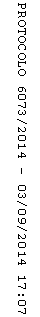 